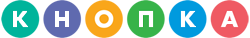 Не хотите заполнять договор самостоятельно? Поручите эту заботу Кнопкеknopka.comЛИЦЕНЗИОННЫЙ ДОГОВОР № ____г. ________    	                                                                                                                   “__” ______ 20__ г.ПРЕДМЕТ ДОГОВОРАЛицензиар обязуется предоставить Лицензиату за вознаграждение в порядке и на условиях, изложенных в Договоре, право использования Товарного знака “_________” (далее - ТЗ), зарегистрированного в Федеральной службе по интеллектуальной собственности: свидетельство о регистрации № _______ от «___» ______ 20__ г.Описание и характеристики ТЗ содержатся в Приложении № 1 к Договору.Лицензия, предоставляемая Лицензиату по Договору, является неисключительной.Территория действия лицензии – территория Российской Федерации. Срок предоставления права использования ТЗ составляет _________ с даты подписания Сторонами Акта приема-передачи.Передача экземпляра ТЗ для его дальнейшего использования Лицензиатом производится следующим образом: не позднее ____ (_________) дней с момента заключения Договора Лицензиар предоставляет Лицензиату 1 (один) экземпляр ТЗ на электронном магнитном носителе, обеспечивающем долговременное безопасное хранение данных. Передача и приемка ТЗ оформляется Актом приема-передачи. В случае необоснованного уклонения от подписания Акта приема-передачи и непредоставления мотивированных возражений, акт считается подписанным по истечении 5 (Пяти) рабочих дней с даты получения Акта.СПОСОБЫ ИСПОЛЬЗОВАНИЯ ТОВАРНОГО ЗНАКАЛицензиат имеет право использовать ТЗ любыми способами в соответствии с законодательством РФ, независимо от того, совершаются ли соответствующие действия в целях извлечения прибыли или без такой цели, в том числе, но не ограничиваясь для индивидуализации товаров, работ или услуг, в отношении которых товарный знак зарегистрирован. Лицензиат вправе использовать ТЗ в частности путем размещения товарного знака:на товарах, в том числе на этикетках, упаковках товаров, которые производятся, предлагаются к продаже, продаются, демонстрируются на выставках и ярмарках или иным образом вводятся в гражданский оборот на территории Российской Федерации, либо хранятся или перевозятся с этой целью, либо ввозятся на территорию Российской Федерации; при выполнении работ, оказании услуг;на документации, связанной с введением товаров в гражданский оборот;в предложениях о продаже товаров, о выполнении работ, об оказании услуг, а также в объявлениях, на вывесках и в рекламе;в сети Интернет (социальных сетях), в том числе в доменном имени и при других способах адресации.Перечень товаров, в отношении которых предоставляется право использования ТЗ, а также работ, услуг определяется в Приложении № 1 к Договору;Лицензиат не вправе передавать ТЗ любым третьим лицам по сублицензии. Лицензиат не вправе изменять, модифицировать ТЗ, а также создавать собственные ТЗ на основе лицензируемого ТЗ. РАЗМЕР ВОЗНАГРАЖДЕНИЯЛицензионное вознаграждение составляет ______________ (________) рублей 00 копеек, без НДС/в том числе НДС. Лицензиат выплачивает лицензионное вознаграждение в течение ____________ (_____) календарных дней с момента подписания Акта приема-передачи. Стороны производят расчеты в безналичной форме по реквизитам сторон, указанным в Договоре.  ПРАВА И ОБЯЗАННОСТИ СТОРОНЛицензиар обязуется:Передать Лицензиату ТЗ, свободный от прав третьих лиц, в состоянии, позволяющем его использование на условиях Договора.Воздерживаться от каких-либо действий, способных затруднить осуществление Лицензиатом предоставленных ему по Договору прав.Лицензиар вправе:Знакомиться с документами Лицензиата, относящимися к использованию ТЗ.В случае нарушения Лицензиатом условий (способов) использования права на ТЗ по Договору, лишить Лицензиата права использования ТЗ. Лицензиат обязуется:Предоставлять отчеты об использовании ТЗ Лицензиару по его требованию в порядке и в сроки, указанные в таком требовании.Обеспечить соответствие качества производимых или реализуемых им товаров, работ/услуг, на которых помещается ТЗ, требованиям к качеству товар, работ/услуг Лицензиара. Лицензиар вправе осуществлять контроль за соблюдением этого условия.Лицензиат вправе:Отказаться от исполнения Договора, если Лицензиар в нарушение условий Договора отказывается передать Лицензиату право использования ТЗ по Договору.ОТВЕТСТВЕННОСТЬ СТОРОНЗа невыполнение или ненадлежащее выполнение обязательств по Договору Стороны несут ответственность в соответствии с действующим законодательством Российской Федерации.За нарушение сроков оплаты Лицензиар вправе требовать от Лицензиата уплаты неустойки (пени) в размере 0,1 % от неуплаченной суммы за каждый день просрочки.За нарушение сроков передачи ТЗ Лицензиат вправе требовать от Лицензиара уплаты неустойки (пени) в размере 0,1 % от лицензионного вознаграждения за каждый день просрочки.Использование Лицензиатом ТЗ способом, не предусмотренным Договором, либо по прекращении действия Договора, либо иным образом за пределами прав, предоставленных Лицензиату по Договору, влечет ответственность за нарушение исключительного права на результат интеллектуальной деятельности, установленную законодательством РФ, а также право Лицензиара на односторонний отказ от Договора и прекращение лицензии.Лицензиар не несет ответственности за убытки Лицензиата и/или третьих лиц, которые возникли прямо или косвенно в результате использования ТЗ, включая упущенную выгоду и возможный ущерб.Лицензиар не несет ответственности и не возмещает убытки Лицензиата, вызванные нарушениями и/или ошибками при эксплуатации ТЗ, возникшие в результате неправомерных действий персонала Лицензиата, либо третьих лиц.Стороны освобождаются от ответственности за неисполнение или ненадлежащее исполнение обязательств по Договору при возникновении обстоятельств непреодолимой силы, т.е. чрезвычайных и непредсказуемых при данных условиях обстоятельств, к которым относятся, в частности, стихийные бедствия природного характера (землетрясения, наводнения, пожары, снежные заносы и т.д.), диверсии, запретительные меры органов государственной власти, а также другие обстоятельства, признанные форс-мажорными. В случае наступления этих обстоятельств Сторона обязана в течение 5 (пяти) рабочих дней уведомить об этом другую Сторону. Если обстоятельства непреодолимой силы продолжают действовать более 30 (тридцати) календарных дней, то каждая Сторона вправе отказаться от исполнения Договора в одностороннем порядке.КОНФИДЕНЦИАЛЬНОСТЬСтороны признают, что вся информация, которая передается Сторонами друг другу по Договору, является конфиденциальной информацией и (или) информацией, составляющей коммерческую тайну Сторон.Под Коммерческой тайной Стороны будут понимать зафиксированную либо не зафиксированную на материальном носителе научно-техническую, технологическую, производственную, финансово-экономическую или любую иную информацию, которая имеет действительную или потенциальную коммерческую ценность в силу неизвестности ее третьим лицам, к которой нет свободного доступа на законном основании третьим лицам и в отношении которой Стороной, как обладателем такой информации, введен режим коммерческой тайны. Сведения, составляющие коммерческую тайну, передаются Сторонами друг другу с указанием об этом либо без данного указания.Стороны обязуются не разглашать и обеспечить ограничение доступа ставшую им известной конфиденциальную информацию и (или) сведения, составляющие коммерческую тайну Сторон, как в течение срока действия Договора, так и в течение 5 (пяти) лет с даты окончания действия Договора.СРОК ДЕЙСТВИЯ ДОГОВОРА. ПОРЯДОК ЕГО РАСТОРЖЕНИЯДоговор вступает в силу с момента регистрации договора в Федеральной службе по интеллектуальной собственности. Пошлина для регистрации Договора оплачивается Лицензиатом/Лицензиаром.В случае использования Лицензиатом ТЗ за пределами предоставленного ему права или несоблюдения им установленных Договором запретов, Лицензиар имеет право отказаться от Договора в одностороннем порядке, без возврата Лицензиату каких-либо денежных средств, путем направления Лицензиату уведомления о расторжении Договора.После прекращения действия Договора Лицензиат обязуется немедленно прекратить использование ТЗ и впредь не использовать, а также возвратить Лицензиару всю документацию, связанную с ТЗ и переданную Лицензиату.Лицензиат вправе отказаться от Договора в случае нарушения Лицензиаром срока передачи права использования ТЗ, указанного в Договоре.РАЗРЕШЕНИЕ СПОРОВСтороны обязуются соблюдать претензионный порядок разрешения споров и разногласий. Претензии предъявляются в письменной форме, подписываются уполномоченными лицами Сторон и передаются одним из способов: нарочно, направляются заказными письмами или по электронной почте, указанной в реквизитах Договора. Ответ на претензию должен быть направлен получившей Стороной в течение 10 (десяти) календарных дней.В случае недостижения согласия Сторон в результате переговоров и в претензионном порядке, спор передается на рассмотрение в арбитражный суд по месту нахождения истца.ЭЛЕКТРОННЫЙ ДОКУМЕНТООБОРОТСообщения по Договору должны совершаться в письменной форме, подписываться уполномоченными представителями Сторон и направляться по указанным в Договоре адресам Сторон. Стороны имеют право вести переписку и пересылать любые документы (договоры, дополнительные соглашения, спецификации, приложения, акты сверок, счета и иные), которые имеют отношение к Договору, а также те, которые являются его неотъемлемой частью, в частности, с помощью электронной почты. Для целей обмена документами Стороны согласовали адреса электронной почты в реквизитах Договора.Если иное прямо не предусмотрено Приложением, скан-копии документов будут иметь силу  оригинала до их замены на оригинал.  ЗАКЛЮЧИТЕЛЬНЫЕ ПОЛОЖЕНИЯВо всем остальном, что не предусмотрено Договором, Стороны будут руководствоваться действующим законодательством Российской Федерации.Ни одна из Сторон не вправе передавать свои права и обязанности по Договору третьему лицу, не являющемуся стороной по Договору, без письменного согласия другой Стороны по Договору.При изменении наименования, адреса, банковских реквизитов или реорганизации Стороны информируют друг друга в письменном виде в течение 5 (пяти) календарных дней.Договор составлен в 3-х экземплярах, имеющих одинаковую юридическую силу, по одному экземпляру для каждой стороны и один экземпляр для Федеральной службы по интеллектуальной собственности.Договор составлен на 6 (шести) листах, включая Приложение № 1 и Акт приема-передачи. Подписи сторон расположены в преамбуле Договора. ПРИЛОЖЕНИЕ № 1к Лицензионному договору № ___ от  “__” ______ 20__ г.г. ________    	                                                                                                                   “__” ______ 20__ г.Описание товарного знака:Номер государственной регистрации: 
Номер заявки: 
Дата истечения срока действия исключительного права: Приоритет товарного знака: . 
Дата подачи заявки:   
Дата государственной регистрации: 
Дата публикации: Классы МКТУ  
Изображение (воспроизведение) товарного знака, знака обслуживания:Перечень товаров, в отношении которых предоставляется право использования ТЗ, а также работ, услуг: __________________;__________________;__________________.Приложение составлено на 1 (одном) листе. Подписи сторон расположены в преамбуле.Акт приема-передачик Лицензионному договору № ___ от  “__” ______ 20__ г.г. ________ 									 	“__” ______ 20__ г.Лицензиар передал, а Лицензиат принял Товарный знак “__________”, принадлежащий Лицензиару и зарегистрированный в Федеральной службе по интеллектуальной собственности: свидетельство о регистрации № ______ от “__” ______ 20__ г.Товарный знак передан в 1 (одном) экземпляре на электронном магнитном носителе, обеспечивающем долговременное безопасное хранение данных.Стороны не имеют претензий друг к другу.Акт составлен на 1 (одном) листе. Подписи сторон расположены в преамбуле.Лицензиар: ООО “____”Генеральный директор______________ / _____________ /м.п.Юридический адрес: _____ОГРН _____, ИНН/КПП _____/_____р/с: _____В банке _____к/с: _____БИК _____e-mail: _____Тел. _____Лицензиат:  ООО “____”Генеральный директор______________ / _____________ /м.п.Юридический адрес: _____ОГРН _____, ИНН/КПП _____/_____р/с: _____В банке _____к/с: _____БИК _____e-mail: _____Тел. _____Лицензиар: ООО “____”Генеральный директор______________ / _____________ /м.п.Юридический адрес: _____ОГРН _____, ИНН/КПП _____/_____р/с: _____В банке _____к/с: _____БИК _____e-mail: _____Тел. _____Лицензиат:  ООО “____”Генеральный директор______________ / _____________ /м.п.Юридический адрес: _____ОГРН _____, ИНН/КПП _____/_____р/с: _____В банке _____к/с: _____БИК _____e-mail: _____Тел. _____Картинка Лицензиар: ООО “____”Генеральный директор______________ / _____________ /м.п.Юридический адрес: _____ОГРН _____, ИНН/КПП _____/_____р/с: _____В банке _____к/с: _____БИК _____e-mail: _____Тел. _____Лицензиат:  ООО “____”Генеральный директор______________ / _____________ /м.п.Юридический адрес: _____ОГРН _____, ИНН/КПП _____/_____р/с: _____В банке _____к/с: _____БИК _____e-mail: _____Тел. _____